ใบสมัครลูกจ้างชั่วคราว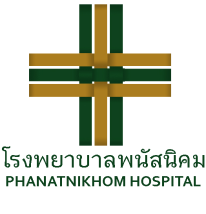 ๑. ประวัติส่วนตัว    ๑.๑  ชื่อ (นาย,นาง,นางสาว)........................................นามสกุล......................................อายุ.............ปี.............เดือน           Name (Mr. , Mrs. , Miss).....................................................Surname………………………………………………           เชื้อชาติ.......................สัญชาติ.........................ศาสนา........................วัน/เดือน/ปีเกิด......................................           สถานที่เกิด อำเภอ/เขต......................................................จังหวัด....................................................................    ๑.๒  สถานภาพทางครอบครัว       โสด            สมรส            หย่าร้าง            ม่าย    ๑.๓  เลขที่บัตรประจำตัวประชาชน....................................................ออกให้ ณ อำเภอ/เขต......................................           วันที่ออกบัตร.....................เดือน......................พ.ศ................หมดอายุวันที่..................เดือน.................พ.ศ..............    ๑.๔  ที่อยู่ปัจจุบันเลขที่......................หมู่ที่.................ตรอก/ซอย....................ถนน..............................................           ตำบล/แขวง...............................อำเภอ/เขต......................................จังหวัด...................................................           รหัสไปรษณีย์..........................โทรศัพท์..........................................E-mail......................................................           ที่อยู่ปัจจุบัน     บ้านตัวเอง     บ้านบิดา - มารดา       บ้านเช่า     อื่นๆ .........................    ๑.๖  สำเร็จการศึกษาขั้นสูงสุดวุฒิ.....................................................สาขา/วิชาเอก.................................................           จากสถานศึกษา....................................................................................................เมื่อปี พ.ศ...............................           มีความรู้ความสามารถพิเศษ คือ....................................................................................................................    ๑.๗  ครั้งสุดท้ายทำงานในตำแหน่ง.....................................................ขื่อสถานที่ทำงาน.............................................           อำเภอ/เขต.........................................จังหวัด...................................................โทรศัพท์..............................           ตั้งแต่เดือน..........................................พ.ศ..................................ถึงเดือน.................................พ.ศ................    ๑.๘  ขอสมัครเป็นลูกจ้างชั่วคราว(รายเดือน/รายวัน/รายชั่วโมง)เพื่อปฏิบัติงาน........................................................ 
           สังกัด..................................................                         ข้าพเจ้าขอรับรองว่า  ข้อความข้างต้นถูกต้องตามความจริงทุกประการ                                                                     (ลงชื่อ).......................................................................ผู้สมัคร                                                                                (.......................................................................)                                               ยื่นใบสมัครวันที่................เดือน...........................พ.ศ.........................- ๒ -๒.  สำหรับเจ้าหน้าที่รับสมัครเอกสารและหลักฐานต่างๆ ที่ได้ยื่นพร้อมใบสมัคร มีดังนี้                                           สำเนาหลักฐานการศึกษาสำเนาบัตรประจำตัวประชาชนสำเนาทะเบียนบ้านใบรับรองแพทย์ดังรายละเอียด ข้อ 3สำเนาใบผ่านการเกณฑ์ทหาร (แบบ สด.๔๓)                                                                               (ลงชื่อ)..................................................................ผู้รับสมัคร                                                                                       (...................................................................)                                                                    ยื่นใบสมัครวันที่...............เดือน...................................พ.ศ..................๓.  การตรวจสุขภาพก่อนเข้าทำงาน รพ.พนัสนิคม- ตรวจโควิด-19 Antigen test kit (ระยะเวลาไม่เกิน 48 ชั่วโมง) ต้องมีข้อมูลอย่างน้อย ดังนี้
      1. ชื่อ-นามสกุล                                    2. วันที่ตรวจ
      3. ผลการตรวจที่มีผลเป็นลบ (Negative)      4. ชื่อ-สกุล ผู้ตรวจ/ผู้รับรอง ที่เป็นบุคลากรทางการแพทย์และสาธารณสุข
- ตรวจร่างกายโดยแพทย์ (PE) ราคา........บาท    
(แผนก.............................................)- เอกซเรย์ปอดและหัวใจ  (CXR) ราคา........บาท 
(แผนก.............................................)- ตรวจปัสสาวะหาสารเสพติด (Amphetamine)ราคา........บาท 
(แผนก.............................................)- ตรวจการมองเห็น สั้น/ยาว/ตาบอดสี (V/A)ราคา........บาท 
(แผนก.............................................)- ตรวจหาเชื้อไวรัสตับอักเสบ บี (HBs-Ag) ราคา........บาท 
 (แผนก.............................................)- ตรวจหาเชื้อเอดส์ (Anti HIV)   ราคา........บาท  
(แผนก.............................................)๔.  หมายเหตุ          ๔.๑  ผู้สมัครต้องกรอกใบสมัครด้วยตนเองและลงลายมือชื่อต่อเจ้าหน้าที่รับสมัคร          ๔.๒  ในกรณีที่ผู้สมัครมีวุฒิสูงกว่าตำแหน่งที่รับสมัคร ผู้สมัครต้องแนบสำเนาหลักฐานการศึกษาตามวุฒิ                 ที่กำหนดไว้ในตำแหน่งที่รับสมัครด้วย